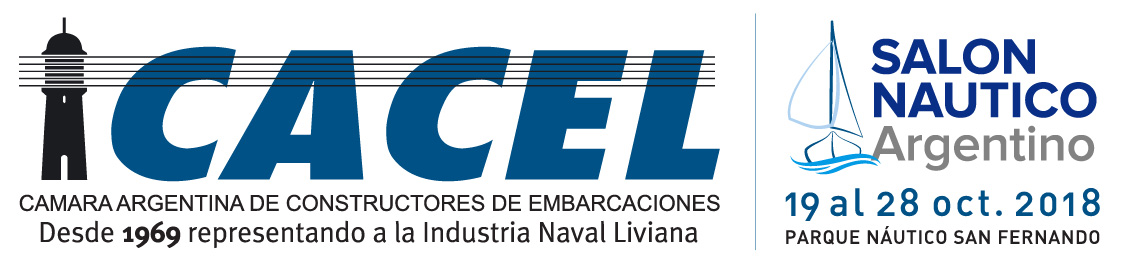 INFORME PARA LA PRENSACACEL BRINDA UN ESPACIO A UNEN - UNIÓN DE ENTIDADES NÁUTICAS - EN EL MARCO DEL 22° SALÓN NÁUTICO ARGENTINOBuenos Aires, 28 de Mayo de 2018.- En esta edición, CACEL ofrece un espacio expositivo a la entidad sin fines de lucro, encargada de velar por la seguridad de la navegación deportiva en el Río de la Plata y aguas territoriales.Su función, asociada a la difusión y señalización con boyas y balizas y el listado de cables aéreos, sumada a la información sobre el estado meteorológico provista con el soporte del Servicio Meteorológico Nacional, será difundida a través de su presencia en el 22° Salón Náutico Argentino que tendrá lugar entre el 19 y el 28 de octubre en el Predio Ferial del Parque Náutico San Fernando.CACEL entiende que la labor de UNEN merece el apoyo institucional de la Cámara y demás entidades deportivas para hacer del río un lugar más seguro para el goce de los nautas. Agradecemos su difusiónContacto de Prensa:AM ComunicacionesMaría Inés Scalamiscala@amcomunicaciones.com.ar